Matematika – VI. A(domácí činnost na 31. 3. 2020)Úterý 31. 3. 2020Téma hodiny: Konstrukce trojúhelníku v osové souměrnostiČíslo hodiny: 117Nejprve si zkontrolujte řešení úloh z 26. 3. 2020. Najdete je na internetových stránkách školy pod zadáním práce na čtvrtek 26. 3. 2020.Hlavní část hodiny věnujeme zobrazení trojúhelníku v osové souměrnosti.V učebnici geometrie je dnešní téma rozebráno na straně 73 - 74 (1 vzorový příklad).Připomínám zaslání kontrolního úkolu z minulého týdne nejpozději do dnešního dne. Úkol má dvě strany (nezapomeňte zaslat i geometrii ze strany 2). Řada z Vás již tak učinila. Děkuji Vám. Opravené kontrolní úkoly máte průběžně bodově ohodnocené v elektronické žákovské knížce.Na Skypu proběhne ve středu od 10.00 hodin konzultace ohledně probíraného učiva. Založil jsem skupinu, do které Vás rád přidám. Potřebuji, abyste se mně přihlásili. Stačí zadat do vyhledávače Tomáš Kačor a z několika nabídek zvolit tu, které má jako obrázek Ziltoida (taková vesmírná příšerka s kytarou). Já Vás pak do skupiny rád přiřadím. Zkuste to, prosím, udělat během dnešního a zítřejšího dne.Návrat k domácímu úkolu ze dne 26. 3. 2020:Ve cvičení 75/2 na posledním obrázku nám zadaná přímka  v osové souměrnosti podle osy  vyšla totožně se zadanou přímkou (). Je to díky tomu, že daná přímka byla na osu souměrnosti kolmá (). Takové přímce říkáme samodružná přímka. Kolik jich v osové souměrnosti je?Zápis:Poznatek z domácího úkolu:Samodružná přímka je taková přímka, která se zobrazí sama na sebe. V osové souměrnosti je jich nekonečně mnoho. Jsou to:Všechny přímky kolmé na osu souměrnosti.Osa souměrnosti je rovněž samodružná přímka.Příklad č. 1: Zobraz trojúhelník  v osové souměrnosti podle osy .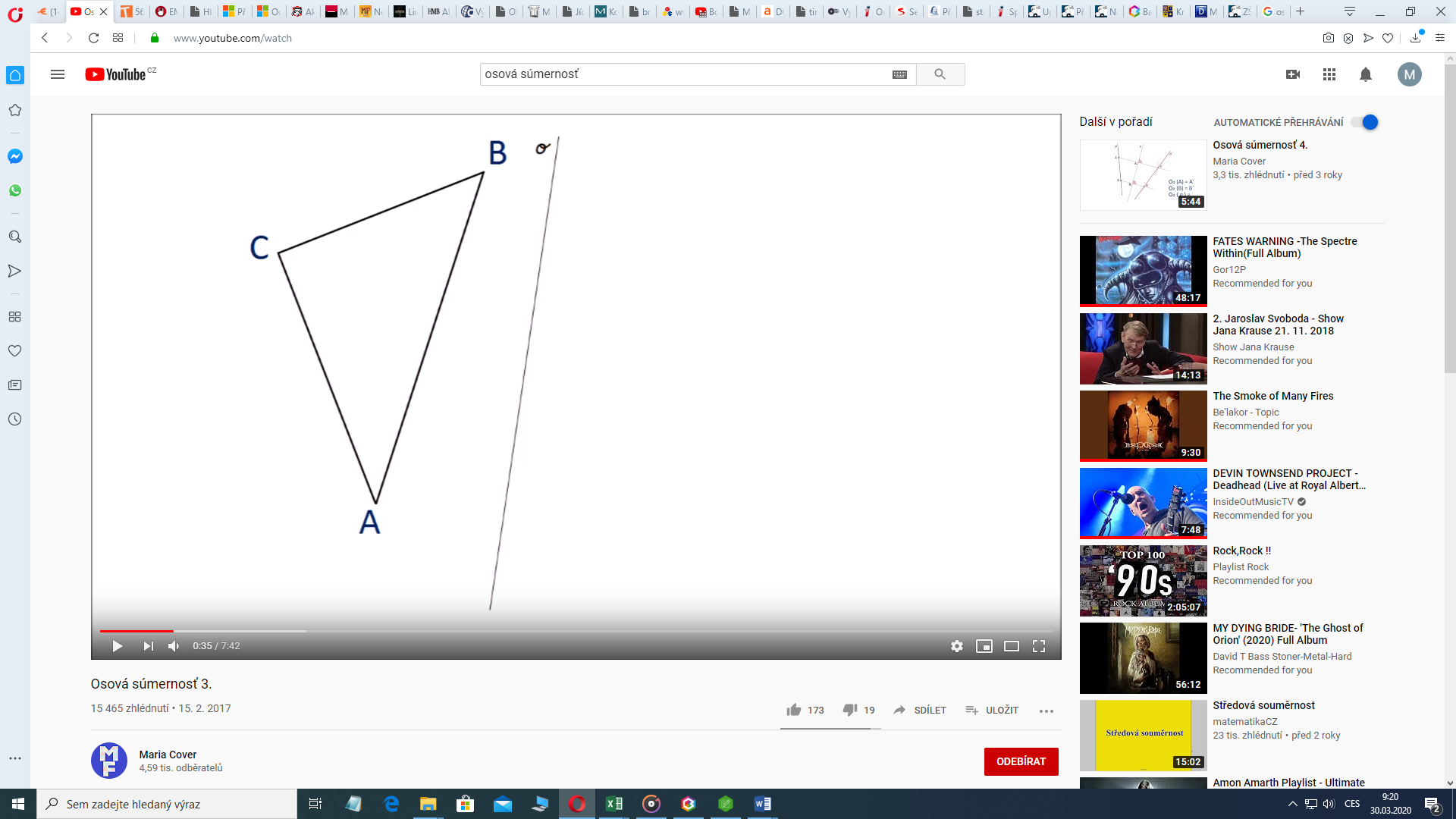 Připomínám postup při zobrazování bodu (jen si přečtěte, není potřeba si psát):Bodem A vedeme kolmici k přímce (ose) . Rysku pravítka vždy pokládáme na osu!!! .Průsečík osy  a kolmice si označíme .Narýsujeme kružnici se středem v bodě  a poloměrem .Průsečík kolmice a kružnice označíme . Je to bod osově souměrný se zadaným bodem A podle osy souměrnosti .Řešení příkladu č. 1:Dle návodu přeneseme všechny tři body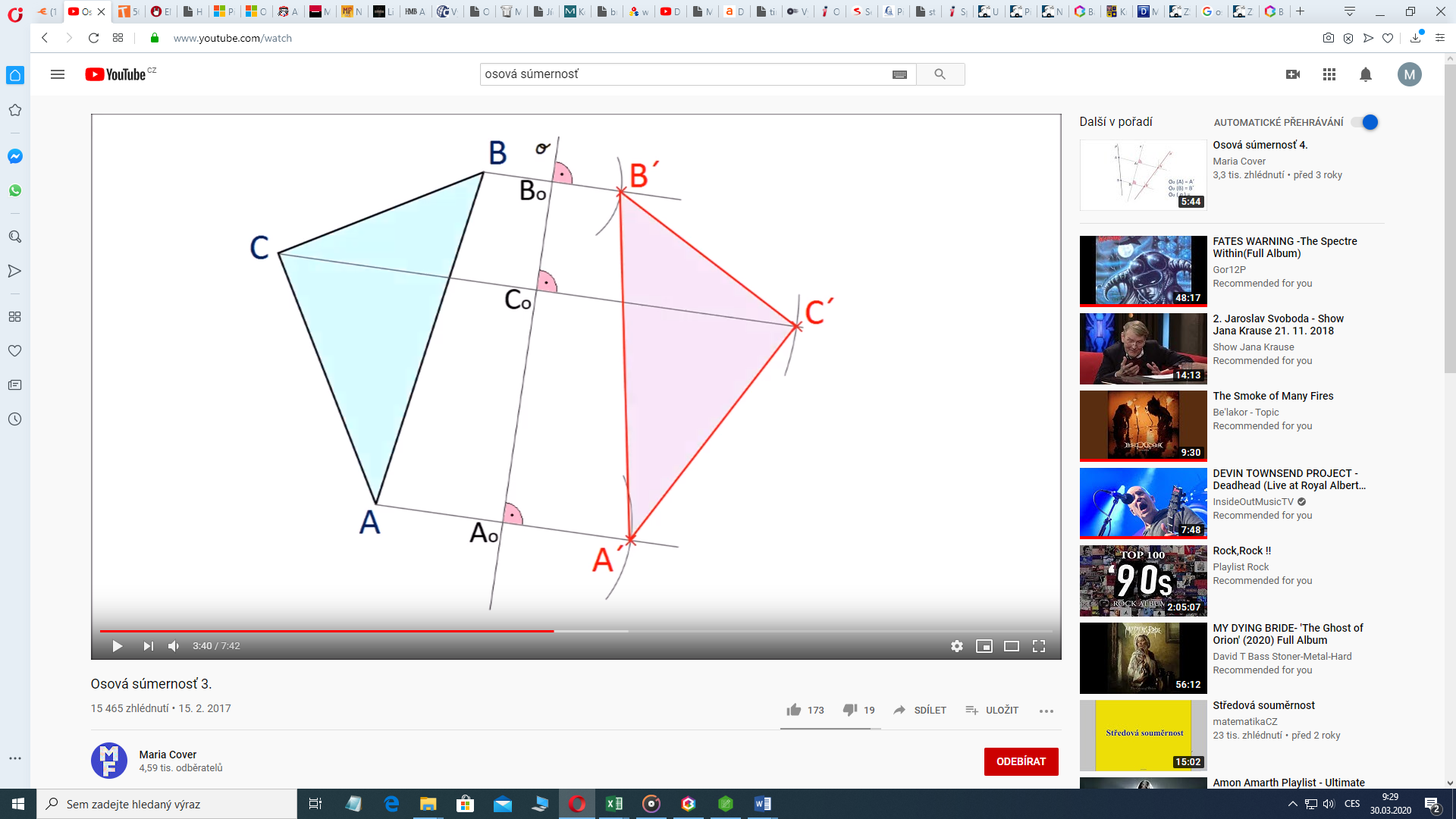 Pomocí matematické symboliky zapíšeme: Příklad č. 2: Zobraz trojúhelník  v osové souměrnosti podle osy .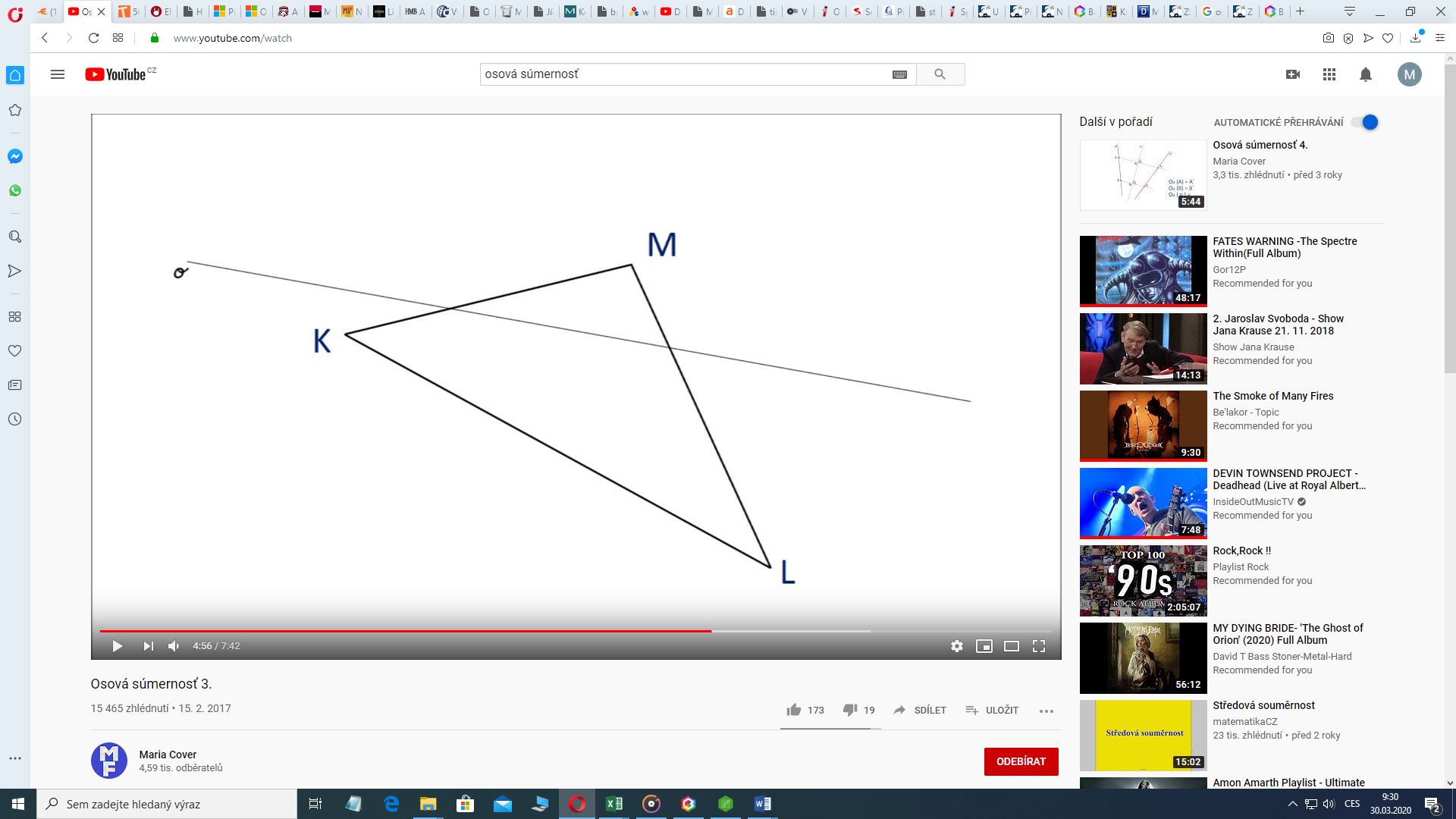 Řešení příkladu č. 2:Postupujeme stejně jako v příkladu č. 1.Doporučuji si ihned vše značit a nenechávat popisy až na konec úlohy. Při složitějších obrazcích se můžete v řešení ztratit.Podrobné video i s dalšími úlohami najdete na tomto odkazu (pozorně si jej prohlédněte, podobné příklady budou k procvičení): https://www.youtube.com/watch?v=Lzel-0kERFw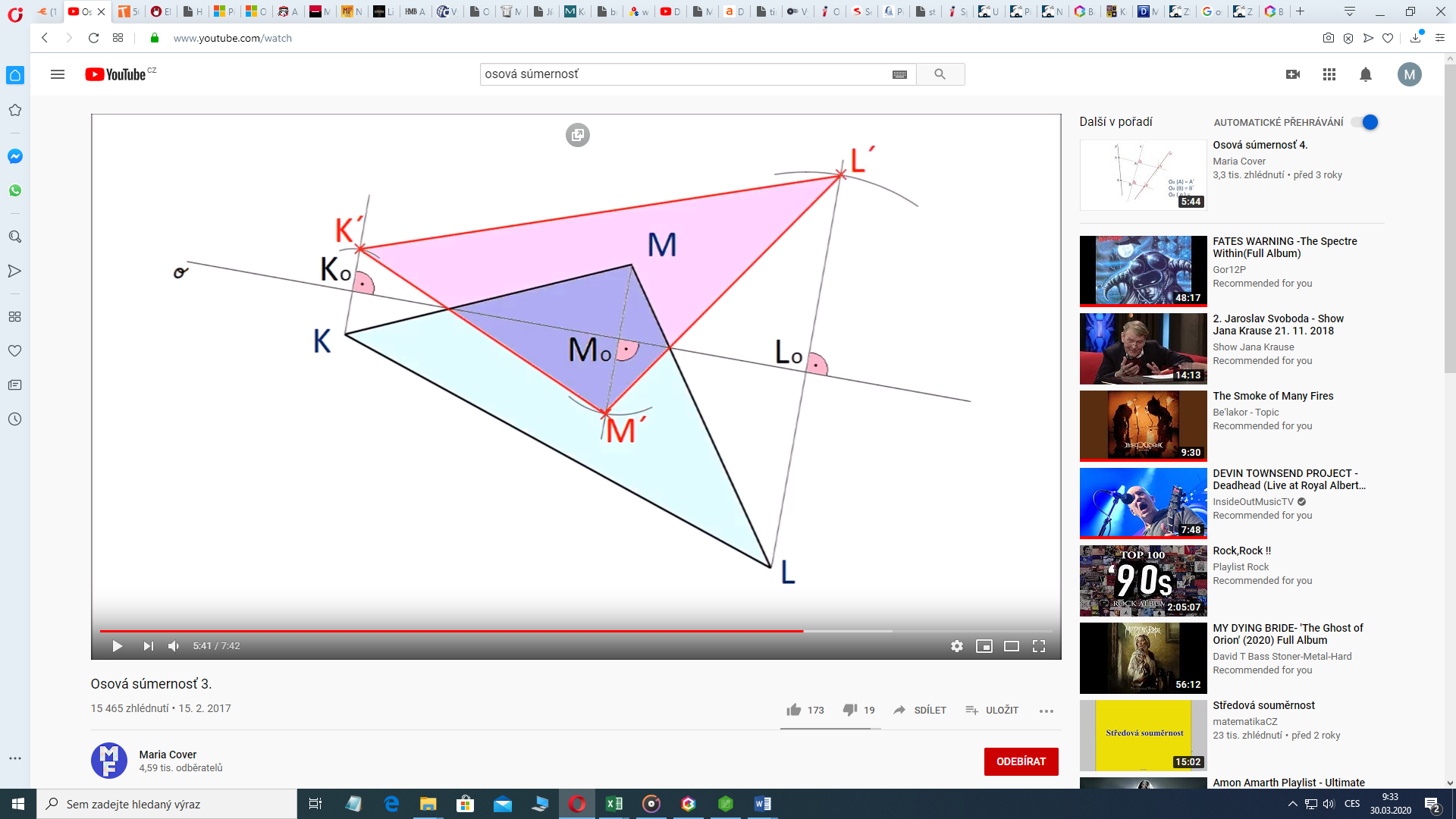 Pomocí matematické symboliky zapíšeme: Příklady k procvičování: Příklad č. 1: Zobraz trojúhelník  v osové souměrnosti podle osy . Obrázek si narýsuj tak, aby vypadal přibližně následujícím způsobem: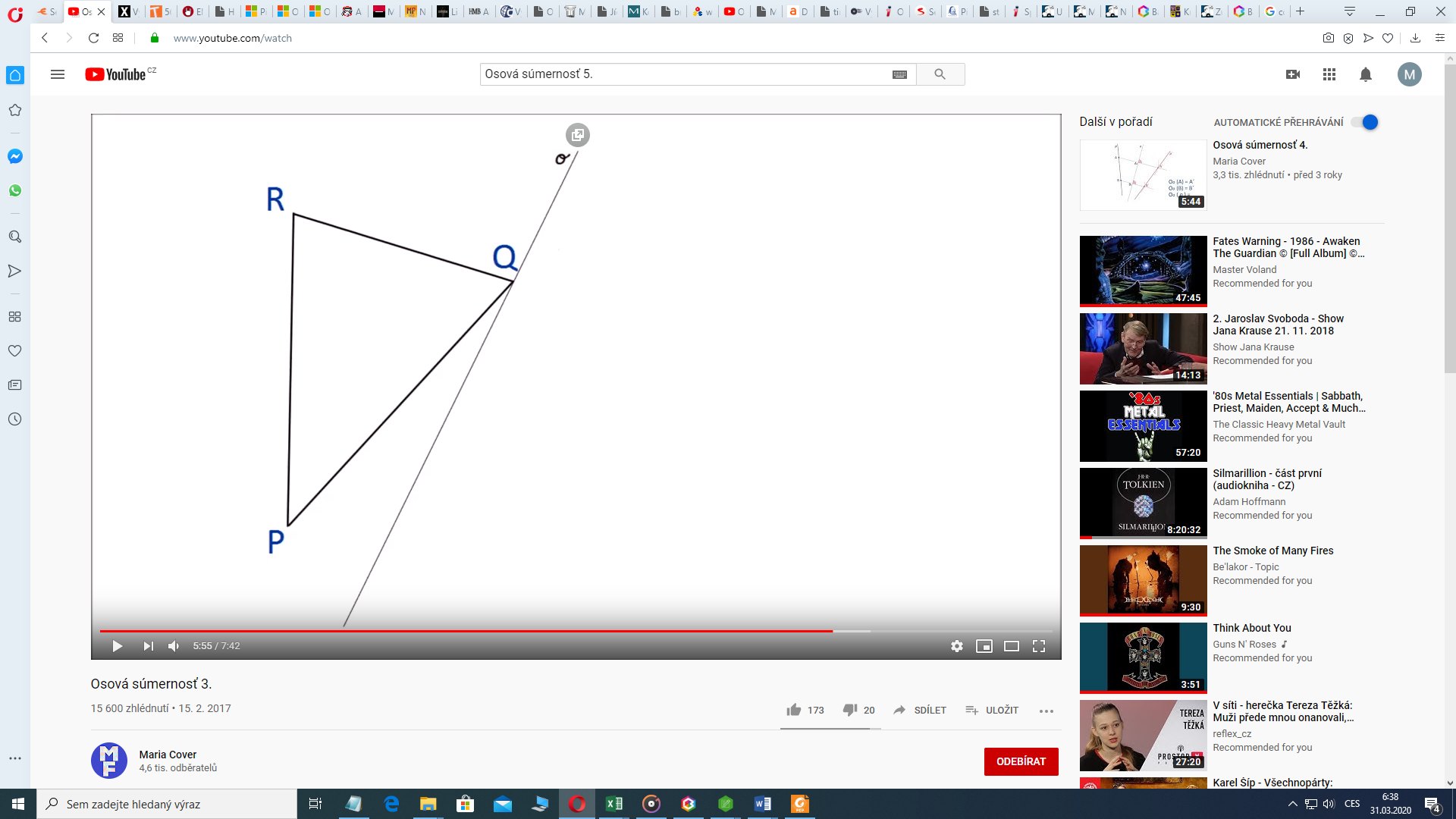 Příklad č. 2: Učebnice geometrie – strana 75/3 a, b